戦争法廃止にむけて踏み出そう！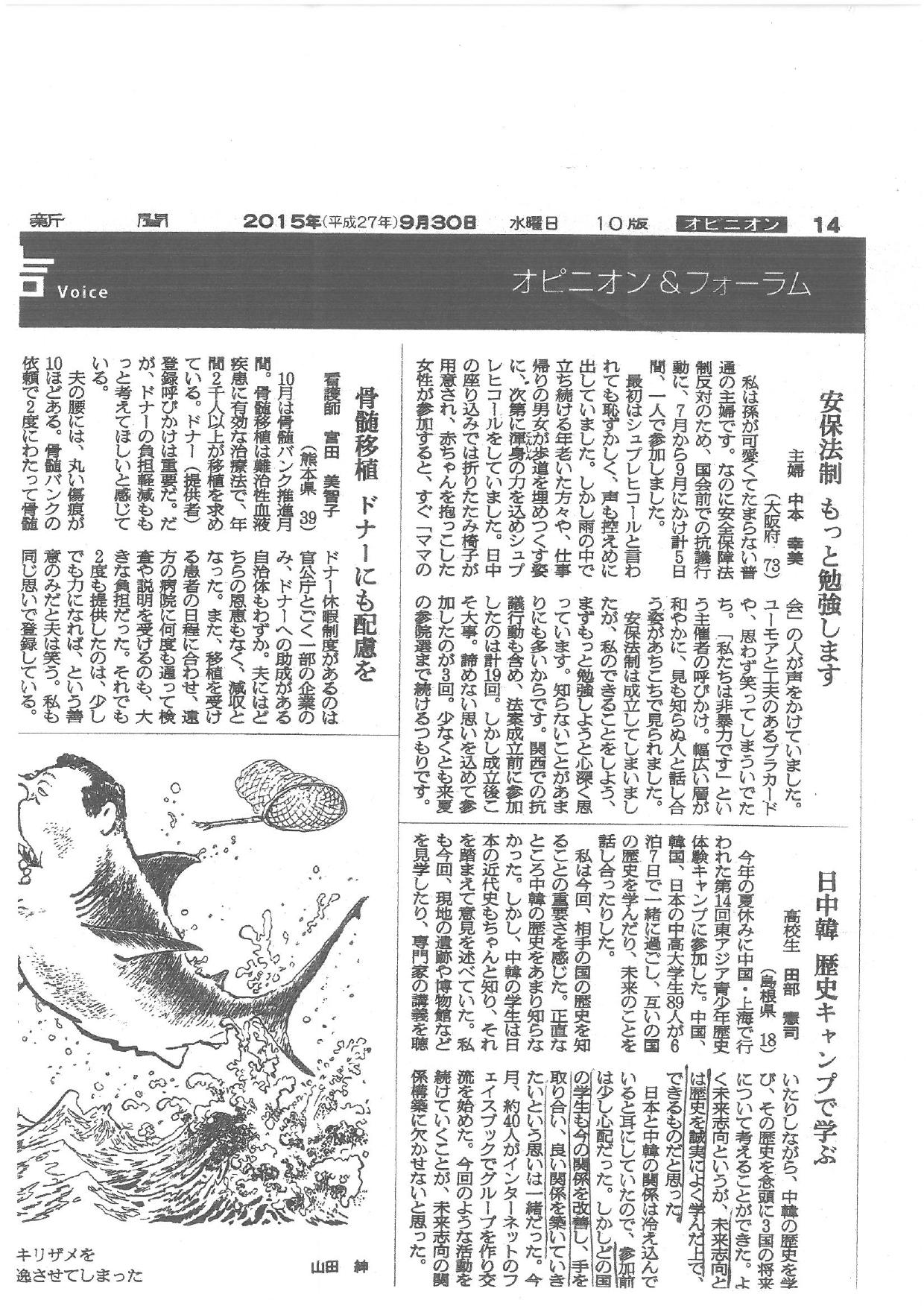 